Agenda for 12/21/2016 Leadership Council meetingPray In-Rev CC

Spiritual practice- Bringing Spirit into Church Business- Share what is happening in our lives. Prayer request. No social chit chat. :)

Membership changes- Welcome Lisa. Brief summary of her vision and goals for the leadership

Approval of November 2016 CORE Leadership meeting minutes

Old business:

New training program that will be offered by Rev. Mark Anthony Lord called “Community First.” Ongoing discussion

“Invitational Sunday” Ask congregants to invite a friend or family- Discuss seating etc.

Handicap accessible facilities (Women's bathroom) and ADA compliance- continue discussion

Shopping Center parking lot- Additional spaces for services

Appreciation of volunteers- Who will be recognized in the new year?
Recognition of volunteers in service- Names

Dissolving of the CAT team and how this impacts the Center and the Core Council

Possible family event to increase community awareness of the center- Possible radio ad aimed at millennials and youth- Angie contacted Kelly Brown and she will get back to her in January about ways to market without a lot of money.

Displaying pictures of the Practitioners and Core Council in the Center. - Set date and time for group picture or pictures.(Leaving on list so that I don't forget. No need to discuss this month)

New Business:

Minister's report

Financial report

Group reports submitted- Budget presented, upcoming events

Discussion on top 10 reasons people don't come back

Comment cards-input from congregants
Send to members who do not attend anymore?

Prospects for Leadership committee

Discuss Goals and Strategy Plan from 2014

Pray Out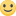 